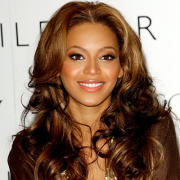 Beyonce - If I Were A Boy If I were a boy even just for a day I'd roll out of bed in the morning and throw on(=wear) what I wanted and goDrink beer with the guys and chase after girls I'd kick it with who I wanted and I'd never get confronted(=interrupted) for it cause they stick up to (=understand) meIf I were a boy I think I could understand how it feels to love a girl I swear I'd be a better man I'd listen to her Cause I know how it hurts When you lose the on-e you wanted Cause he's taking you for granted And everything you had got destroyedIf I were a boy I would turn off my phone Tell everyone it's broken so they'd think that I was sleeping aloneI’d put myself first and make the rules as I go Cause I know that she’ll be faithful, waiting for me to come home, to come home.If I were a boy I think I could understand How it feels to love a girl I swear I'd be a better man I'd listen to her Cause I know how it hurts When you lose the on-e you wanted Cause he's taking you for granted And everything you had got destroyedIt's a little too late for you to come back Say it's just a mistake, think i'd forgive you like that If you thought I would wait for you you thought wrongBut you're just a boy You don't understand and you don't understand, ohhhh How it feels to love a girl Somedayyou wish you were a better man You don't listen to her You don't care how it hurts Until you lose the on-e you wanted Cause you're taking her for granted And everything you had got destroyedBut you're just a boy Fill the blank with a given verb and rewrite the sentence with if or As.Match the sentences with your partner’s which have the same meaning. 1. If you ____ _________ to me, we wouldn’t have gone the wrong way. (listen)As2. If there ______ any truth in her allegations, I would resign. (be)As 3. If I hadn’t found him in time, I wouldn’t ____ ____ ____ __ save his life. (be able to)As4. If I hadn’t been so busy I _______ ______ _______ to you earlier. (write)As5. Joe wanted to ask Beyonce for her autograph, but he wasn’t brave enough. If6. Not enough money is spent on cancer research, so a prevention has not been found.If7. He didn’t prepare for the interview, so he didn’t get the job. IfFill the blank with a given verb and rewrite the sentence with if or As.Match the sentences with your partner’s which have the same meaning. A. As you didn’t listen to me, we went the wrong way. IfB. As there is not any truth in her allegations, I will not resign. If C. As I found him in time, I was able to save his life. IfD. As I was so busy, I couldn’t write to you earlier. If E. If Joe had been brave enough, he _____ ____ ____ Beyonce for her autograph.(ask) As F. If enough money _____ spent on cancer research, a prevention would be found. (be) As G. If he ____ _______ prepared for the interview, he might have got the job.(prepare)As Fill the blank with a given verb and rewrite the sentence with if or As.Match the sentences with your partner’s which have the same meaning. G. As you didn’t listen to me, we went the wrong way. IfA. As there is not any truth in her allegations, I will not resign. If B. As I found him in time, I was able to save his life. IfC. As I was so busy, I couldn’t write to you earlier. If D. If Joe had been brave enough, he _____ ____ ____ Beyonce for her autograph.(ask) As E. If enough money _____ spent on cancer research, a prevention would be found. (be) As F. If he ____ _______ prepared for the interview, he might have got the job.(prepare)As Fill the blank with a given verb and rewrite the sentence with if or As.Match the sentences with your partner’s which have the same meaning. F. As you didn’t listen to me, we went the wrong way. IfG. As there is not any truth in her allegations, I will not resign. If A. As I found him in time, I was able to save his life. IfB. As I was so busy, I couldn’t write to you earlier. If C. If Joe had been brave enough, he _____ ____ ____ Beyonce for her autograph.(ask) As D. If enough money _____ spent on cancer research, a prevention would be found. (be) As E. If he ____ _______ prepared for the interview, he might have got the job.(prepare)As Fill the blank with a given verb and rewrite the sentence with if or As.Match the sentences with your partner’s which have the same meaning. E. As you didn’t listen to me, we went the wrong way. IfF. As there is not any truth in her allegations, I will not resign. If G. As I found him in time, I was able to save his life. IfA. As I was so busy, I couldn’t write to you earlier. If B. If Joe had been brave enough, he _____ ____ ____ Beyonce for her autograph.(ask) As C. If enough money _____ spent on cancer research, a prevention would be found. (be) As D. If he ____ _______ prepared for the interview, he might have got the job.(prepare)As Fill the blank with a given verb and rewrite the sentence with if or As.Match the sentences with your partner’s which have the same meaning. D. As you didn’t listen to me, we went the wrong way. IfE. As there is not any truth in her allegations, I will not resign. If F. As I found him in time, I was able to save his life. IfG. As I was so busy, I couldn’t write to you earlier. If A. If Joe had been brave enough, he _____ ____ ____ Beyonce for her autograph.(ask) As B. If enough money _____ spent on cancer research, a prevention would be found. (be) As C. If he ____ _______ prepared for the interview, he might have got the job.(prepare)As Fill the blank with a given verb and rewrite the sentence with if or As.Match the sentences with your partner’s which have the same meaning. C. As you didn’t listen to me, we went the wrong way. IfD. As there is not any truth in her allegations, I will not resign. If E. As I found him in time, I was able to save his life. IfF. As I was so busy, I couldn’t write to you earlier. If G. If Joe had been brave enough, he _____ ____ ____ Beyonce for her autograph.(ask) As A. If enough money _____ spent on cancer research, a prevention would be found. (be) As B. If he ____ _______ prepared for the interview, he might have got the job.(prepare)As Fill the blank with a given verb and rewrite the sentence with if or As.Match the sentences with your partner’s which have the same meaning. B. As you didn’t listen to me, we went the wrong way. IfC. As there is not any truth in her allegations, I will not resign. If D. As I found him in time, I was able to save his life. IfE. As I was so busy, I couldn’t write to you earlier. If F. If Joe had been brave enough, he _____ ____ ____ Beyonce for her autograph.(ask) As G. If enough money _____ spent on cancer research, a prevention would be found. (be) As A. If he ____ _______ prepared for the interview, he might have got the job.(prepare)As Listening   Speaking    Reading    Grammar   WritingTopic:  Getting used to unreal conditionals through lyrics of “If I were a boy”Instructor:Rafael ChunLevel:IntermediateStudents:14Length:20 MinutesMaterials:Pre-activity“If I were a boy” MP3 file, and a MP3 playerHand out with lyrics of the song(15 sheets including teacher’s)Main activityWork sheet with example sentences for discussion(14 sheets)White board and markersAims:Main Aim : To expose Ss to unreal conditionals by making their own sentences. To acknowledge the meaning of unreal conditionals through lyrics of the songSecondary Aim :To make Ss confident with unreal conditionalsTo make Ss express their own regret or wish with unreal conditionals  Personal Aim :Reduce my grammatical errors. Language Skills:Listening : Ss will listen to the song and their partners regret or wish. Speaking : Ss will tell the class about their partners’ regret or wish with unreal conditionals. Reading : Ss will read the lyrics of the song and its present meaning. Writing : Ss will practice unreal conditionals to introduce their partner’s wish or regret. Language Systems:- Lexis : Vocabularies in the lyrics- Function : Expressions of one’s regret or wish with unreal conditionals- Discourse : the relation between “If I were a boy..” and “As I’m not a boy..”- Phonology : none to discuss- Grammar : If-clause and main clause, past tense and past perfect.Assumptions:-Ss already know what past tense and past perfect is.-Ss are familiar with the concept of clause and subjunctive past, past perfect.Anticipated Errors and Solutions:References:http://blog.naver.com/yong605Advanced grammar in use (written by Martin Hewings)Lead-InLead-InLead-InLead-InMaterials: whiteboardMaterials: whiteboardMaterials: whiteboardMaterials: whiteboardTimeSet UpStudent ActivityTeacher Talk2 min3 minSome students will be asked to answer for the question. Greeting“What’s going on everyone? Is every thing ok? Before we talk about today’s topic, I want to say I regret that I couldn’t go anywhere during my vacation. Have you guys ever regretted? Or have you guys ever wished?”Eliciting – “Unreal Conditionals or subjunctive past(past perfect)”Say and write on the white board. “If I had had more time, I could have gone somewhere during my vacation.”“What do you call this kind of sentence with grammatical terminologies?”And write the formula for unreal conditionals.Wish – write a sentence with subjunctive past and explain present situation which is the opposite to the sentence.          Regret – write a sentence with subjunctive past perfect and explain past situation which was opposite to the sentence.ICQs“In unreal conditionals, is it actually happening now?”“Do we suppose in unreal conditionals?” Pre-ActivityPre-ActivityPre-ActivityPre-ActivityMaterials: a MP3 player and hand-out with lyrics of the songMaterials: a MP3 player and hand-out with lyrics of the songMaterials: a MP3 player and hand-out with lyrics of the songMaterials: a MP3 player and hand-out with lyrics of the songTimeSet UpStudent ActivityTeacher Talk4 min2 minDistri-ButingHand-outListening to the songCheck grammar“Ok now we are going to listen to some music of Beyonce. Please check your words in bold while listening”Listening to the musicFrom the lylic “If I were a boy…” ICQs “Anybody who can explain what this song is about?” “Was Beyonce actually a boy?” “Can she wear whatever she wants?“No, because Beyonce is not a boy, she can’t wear whatever she wants. This song is filled with wishes that her boy haven’t understood.” “Let’s get kinesthetic, Wish, Regret, I want Regret team to get up and move 2 seats right”Main ActivityMain ActivityMain ActivityMain ActivityMaterials: Materials: Materials: Materials: TimeSet UpStudent ActivityTeacher Talk3 min1 minDistri-ButingWork-SheetExercising with the worksheet (Asking Ss to come out and introduce each partner’s drawing) “I’ll give you 3 minutes to finish your worksheet with your partner. While doing this, we are not going to show what we are doing. Can we show ours before finish? If you are done, please all wishes read your sentence #1 to your partner to check the answers.”“And after this I’ll give one of 7 teams a gift through my own lottery system.”(If time is lacking, skip the lottery)Post ActivityPost ActivityPost ActivityPost ActivityMaterials: Reference sheets that explain meaning of objects in the symbolized drawing.Materials: Reference sheets that explain meaning of objects in the symbolized drawing.Materials: Reference sheets that explain meaning of objects in the symbolized drawing.Materials: Reference sheets that explain meaning of objects in the symbolized drawing.TimeSet UpStudent ActivityTeacher Talk1 min4 minDiscussion“Now I’ll give you 1 minute to talk about your wish or regret with your partner, and please use unreal conditionals”ICQsMake students talk one thing about their partners. ICQs“Any questions? If there is not, I’ll be followed by next session”. 